https://www.sciencedirect.com/science/article/abs/pii/S0304885314002236?via%3Dihub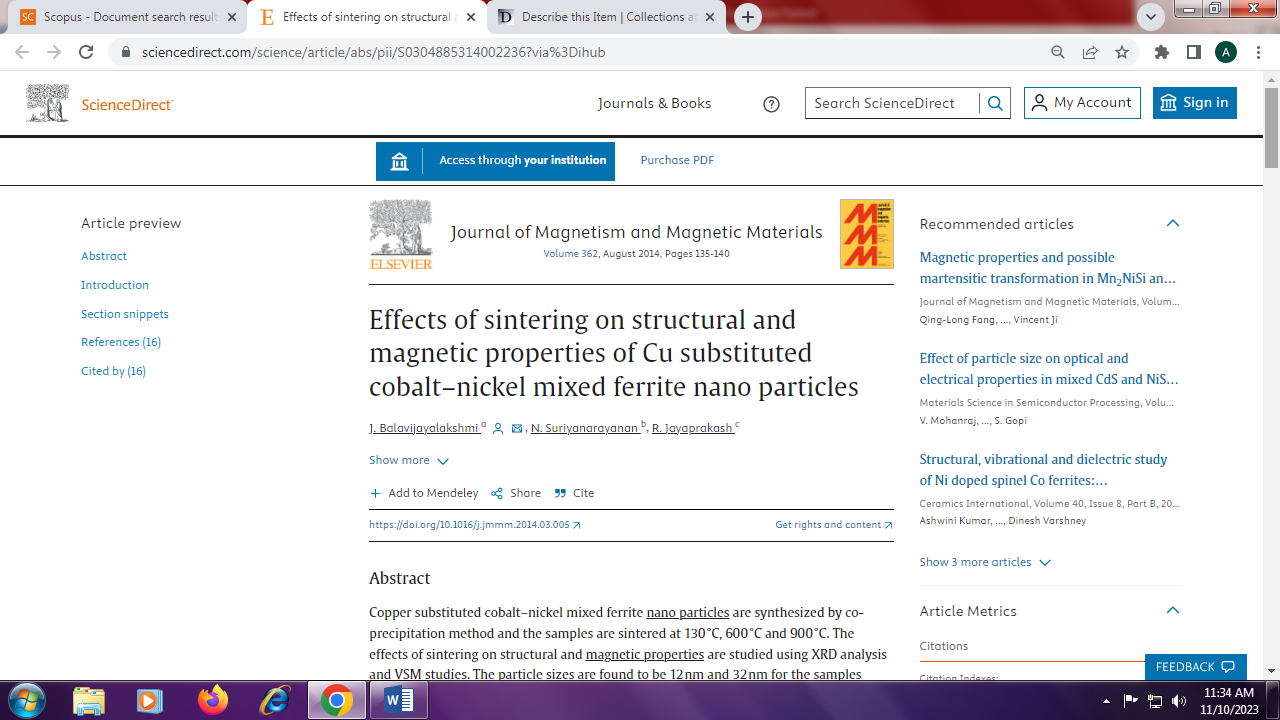 